Micro moteur - Document de synthèseNom :BTS MVP 1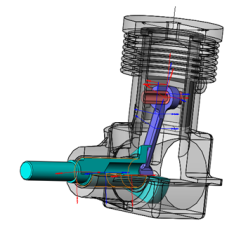 Prénom :Note :